ÖVERGÅNGSANMÄLAN – SPELARENS GODKÄNNANDE 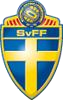 Vänligen notera att övergång avseende spelare under 18 år även kräver vårdnadshavares godkännande (i förekommande fall båda vårdnadshavares). ÖVERGÅNG AVSEENDE  SPELAREN Tilltalsnamn: 	 	 	 	 Efternamn:  	 	  Personnummer: 	 	 	 	 GODKÄNNANDET AVSER ÖVERGÅNG                                                                                          (Ange föreningsnamn & nummer) Från förening:    	 	 	 	                                                                   Till förening:      	 	 	 ÖVERGÅNGSTID                                                                                                                   (Endast ett alternativ ifylles) En vecka: Frimånad: Bestämt datum:          /        20        (OBS! Angivet datum kan aldrig understiga en vecka) OVANSTÅENDE ÖVERGÅNGSANMÄLAN GODKÄNNES   	 	 	                                  / 	     20 	                                 Spelarens underskrift 	 	 	Datum Vårdnadshavares underskrift 	Namnförtydligande 	  Godkännandet ska förvaras hos föreningen och, vid anmodan, omgående kunna uppvisas för Svenska Fotbollförbundet. - 15 - 15 